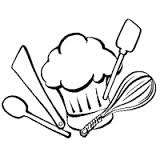 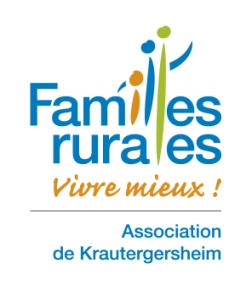 ATELIER CULINAIRE réservé aux adultes(N’oubliez pas vos tabliers, économes et couteaux)Quiche provençale au fromage de chèvre Magret de canard aux pommes sauce mielVENDREDI 16 MAI 2014 DE 19h à 22hDégustation sur place, boissons offertesA l'espace Loisirs1 rue de l'Amitié67880 KRAUTERGERSHEIMfamilles.rurales.67880@gmail.com20 € pour les membres25 € pour les non membresAttention les places sont limitées à 8 personnesL’association se réserve le droit d’annuler l’atelier si le nombre d’inscrits n’est pas suffisantNom et Prénom	N° de tél.	Adresse mail	Mode règlement	Coupon à déposer avec le règlement dans la boîte aux lettres chez STOEFFLER Murielle 2 rue des Saules 67880 KRAUTERGERSHEIM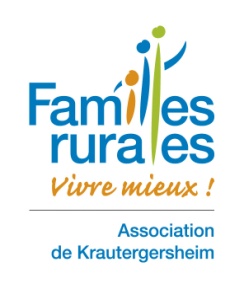 ATELIER CULINAIRE réservé aux adultes(N’oubliez pas vos tabliers, économes et couteaux)Quiche provençale au fromage de chèvre Magret de canard aux pommes sauce mielVENDREDI 16 MAI 2014 DE 19h à 22hDégustation sur place, boissons offertesA l'espace Loisirs1 rue de l'Amitié67880 KRAUTERGERSHEIMfamilles.rurales.67880@gmail.com	20 € pour les membres25 € pour les non membresAttention les places sont limitées à 8 personnesL’association se réserve le droit d’annuler l’atelier si le nombre d’inscrits n’est pas suffisantNom et Prénom	N° de tél.	Adresse mail	Mode règlement	Coupon à déposer avec le règlement dans la boîte aux lettres chez STOEFFLER Murielle 2 rue des Saules 67880 KRAUTERGERSHEIM